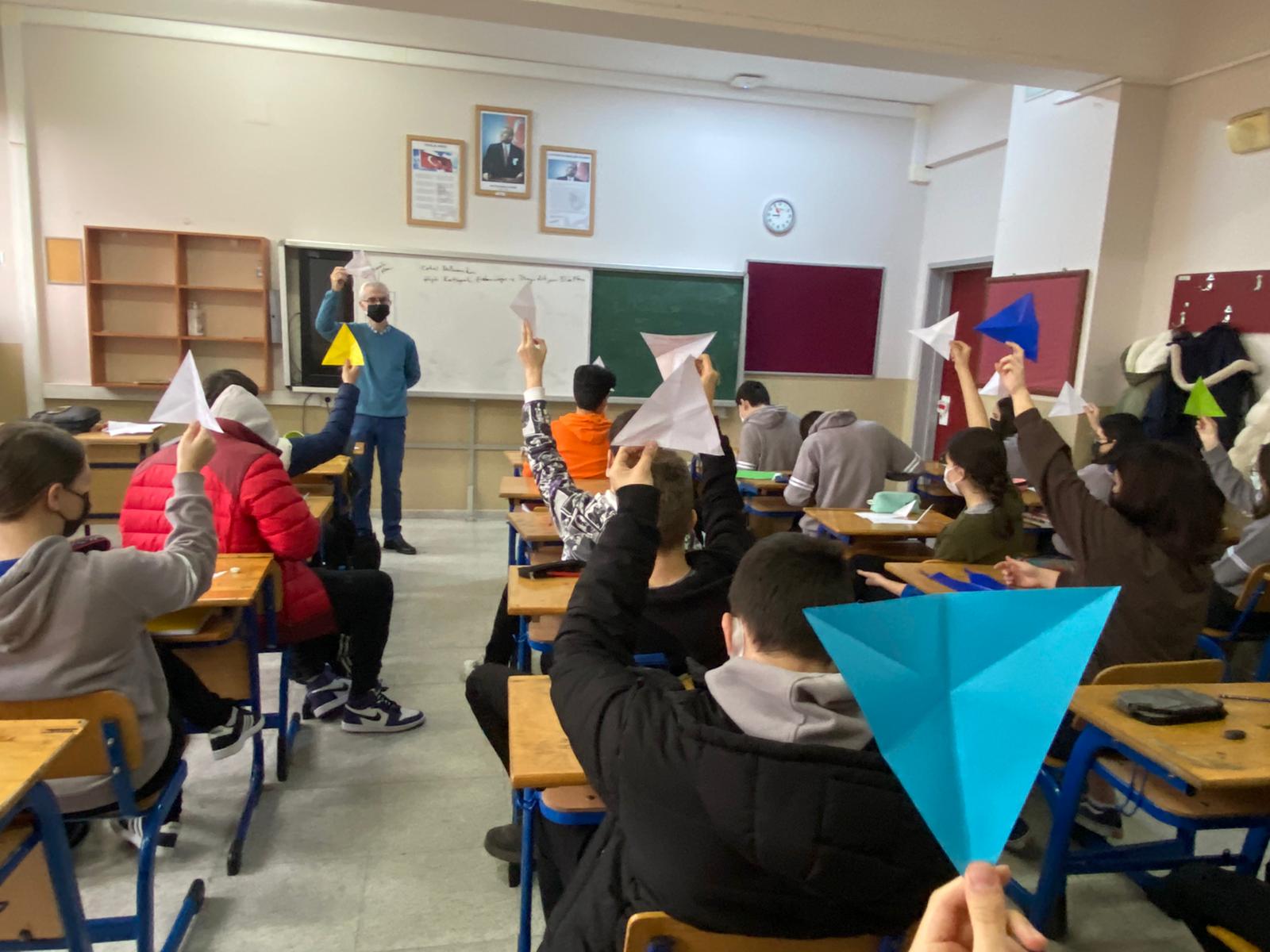 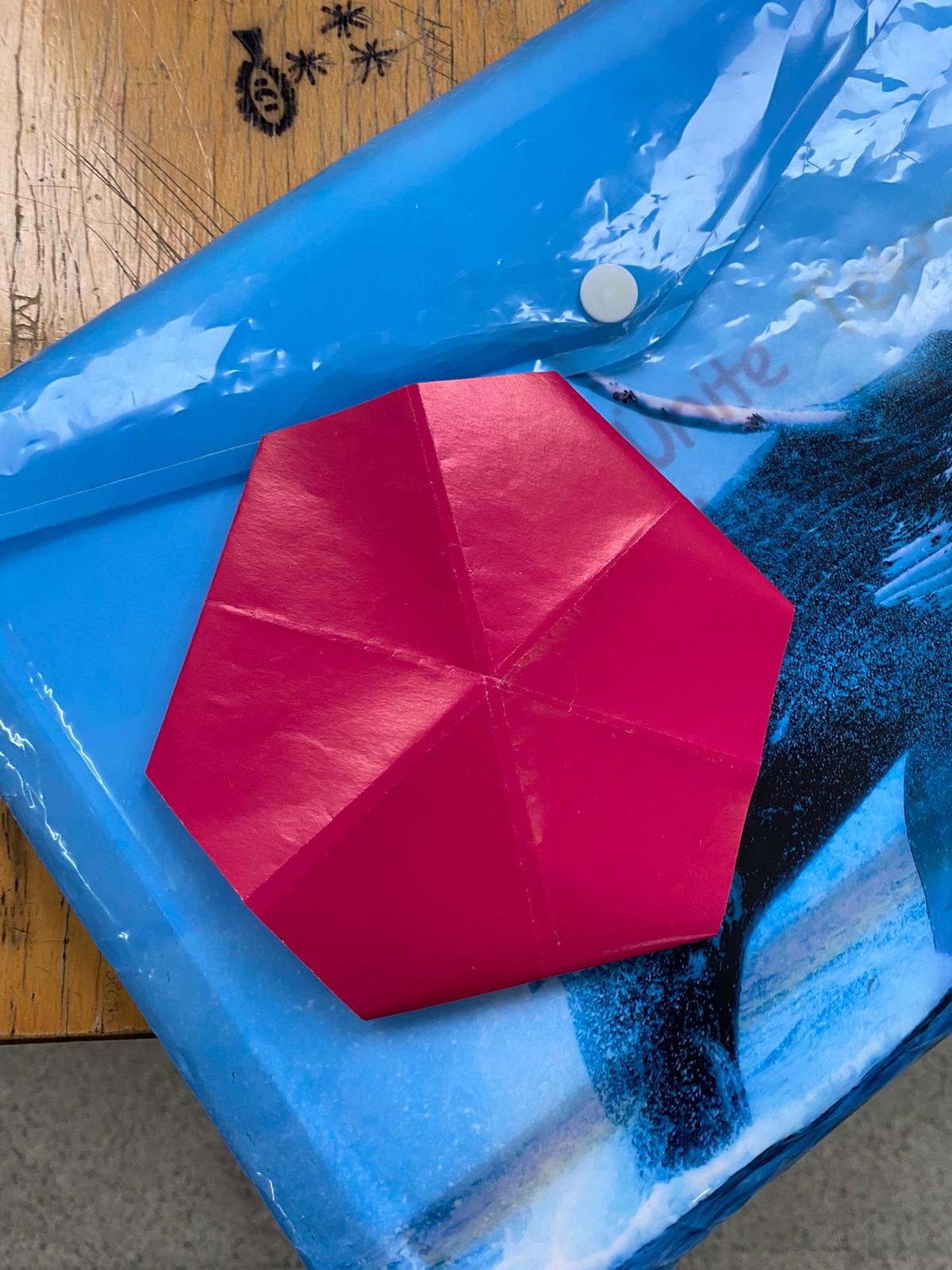 BANDIRMA İLÇE MİLLİ EĞİTİM MÜDÜRLÜĞÜBAŞARIYI İZLEME ve GELİŞTİRME PROJESİTASARIM BECERİ ATÖLYELERİ ve YENİLİKÇİ EĞİTİM-ÖĞRETİM ORTAMLARIETKİNLİK PLANIBANDIRMA İLÇE MİLLİ EĞİTİM MÜDÜRLÜĞÜBAŞARIYI İZLEME ve GELİŞTİRME PROJESİTASARIM BECERİ ATÖLYELERİ ve YENİLİKÇİ EĞİTİM-ÖĞRETİM ORTAMLARIETKİNLİK PLANIBANDIRMA İLÇE MİLLİ EĞİTİM MÜDÜRLÜĞÜBAŞARIYI İZLEME ve GELİŞTİRME PROJESİTASARIM BECERİ ATÖLYELERİ ve YENİLİKÇİ EĞİTİM-ÖĞRETİM ORTAMLARIETKİNLİK PLANIBANDIRMA İLÇE MİLLİ EĞİTİM MÜDÜRLÜĞÜBAŞARIYI İZLEME ve GELİŞTİRME PROJESİTASARIM BECERİ ATÖLYELERİ ve YENİLİKÇİ EĞİTİM-ÖĞRETİM ORTAMLARIETKİNLİK PLANIBANDIRMA İLÇE MİLLİ EĞİTİM MÜDÜRLÜĞÜBAŞARIYI İZLEME ve GELİŞTİRME PROJESİTASARIM BECERİ ATÖLYELERİ ve YENİLİKÇİ EĞİTİM-ÖĞRETİM ORTAMLARIETKİNLİK PLANIBANDIRMA İLÇE MİLLİ EĞİTİM MÜDÜRLÜĞÜBAŞARIYI İZLEME ve GELİŞTİRME PROJESİTASARIM BECERİ ATÖLYELERİ ve YENİLİKÇİ EĞİTİM-ÖĞRETİM ORTAMLARIETKİNLİK PLANIBANDIRMA İLÇE MİLLİ EĞİTİM MÜDÜRLÜĞÜBAŞARIYI İZLEME ve GELİŞTİRME PROJESİTASARIM BECERİ ATÖLYELERİ ve YENİLİKÇİ EĞİTİM-ÖĞRETİM ORTAMLARIETKİNLİK PLANIBANDIRMA İLÇE MİLLİ EĞİTİM MÜDÜRLÜĞÜBAŞARIYI İZLEME ve GELİŞTİRME PROJESİTASARIM BECERİ ATÖLYELERİ ve YENİLİKÇİ EĞİTİM-ÖĞRETİM ORTAMLARIETKİNLİK PLANIOkul/ KurumOkul/ KurumENERJİSA BANDIRMA FEN LİSESİENERJİSA BANDIRMA FEN LİSESİENERJİSA BANDIRMA FEN LİSESİENERJİSA BANDIRMA FEN LİSESİENERJİSA BANDIRMA FEN LİSESİENERJİSA BANDIRMA FEN LİSESİEtkinliği Gerçekleştiren ÖğretmeninAdı-Soyadı  Etkinliği Gerçekleştiren ÖğretmeninAdı-Soyadı  Recep Hakan DÖNMEZRecep Hakan DÖNMEZRecep Hakan DÖNMEZRecep Hakan DÖNMEZRecep Hakan DÖNMEZRecep Hakan DÖNMEZBranşBranşMatematik ÖğretmeniMatematik ÖğretmeniMatematik ÖğretmeniMatematik ÖğretmeniMatematik ÖğretmeniMatematik ÖğretmeniTelefonTelefon0 533 375 49120 533 375 4912E-postaE-postarecephakandonmez@gmail.comrecephakandonmez@gmail.comUygulamayı Geliştiren Diğer ÖğretmenlerUygulamayı Geliştiren Diğer ÖğretmenlerUygulamayı Geliştiren Diğer ÖğretmenlerUygulamayı Geliştiren Diğer ÖğretmenlerUygulamayı Geliştiren Diğer ÖğretmenlerUygulamayı Geliştiren Diğer ÖğretmenlerUygulamayı Geliştiren Diğer ÖğretmenlerUygulamayı Geliştiren Diğer ÖğretmenlerSıra  Adı Soyadı  Adı Soyadı  BranşBranşTelefonTelefonE-posta123 Etkinlik Bilgileri Etkinlik BilgileriA. Etkinliğin AdıKatlama Yöntemiyle Eşkenar Üçgen ve Altıgende Açı Uzunluk Alan İlişkisiB. Etkinliğin Gerçekleştirildiği Yer(Etkinlik Tasarım Beceri Atölyesinde mi Yenilikçi Eğitim-Öğretim Ortamında mı gerçekleşti?)Tasarım Beceri Atolyesi ve sınıf ortamı C. Etkinliğin Amacı D. Etkinliğin Hedef Kitlesi 2021-2022 Eğitim Öğretim yılında Enerjisa Bandırma Fen Lisesinde 9.B sınıfı  toplam 30 öğrenci ile uygulamalarımızı gerçekleştirdik.E. Etkinliğin TarihiEkimKasımAralıkF. Etkinliğin ÖzetiG. Etkinliğin Sonunda Elde Edilen Çıktılar ve Sonuçları H. Diğer (Eklemek istediğiniz afiş, fotoğraf, link vb. görselleri bu kısma ekleyiniz.)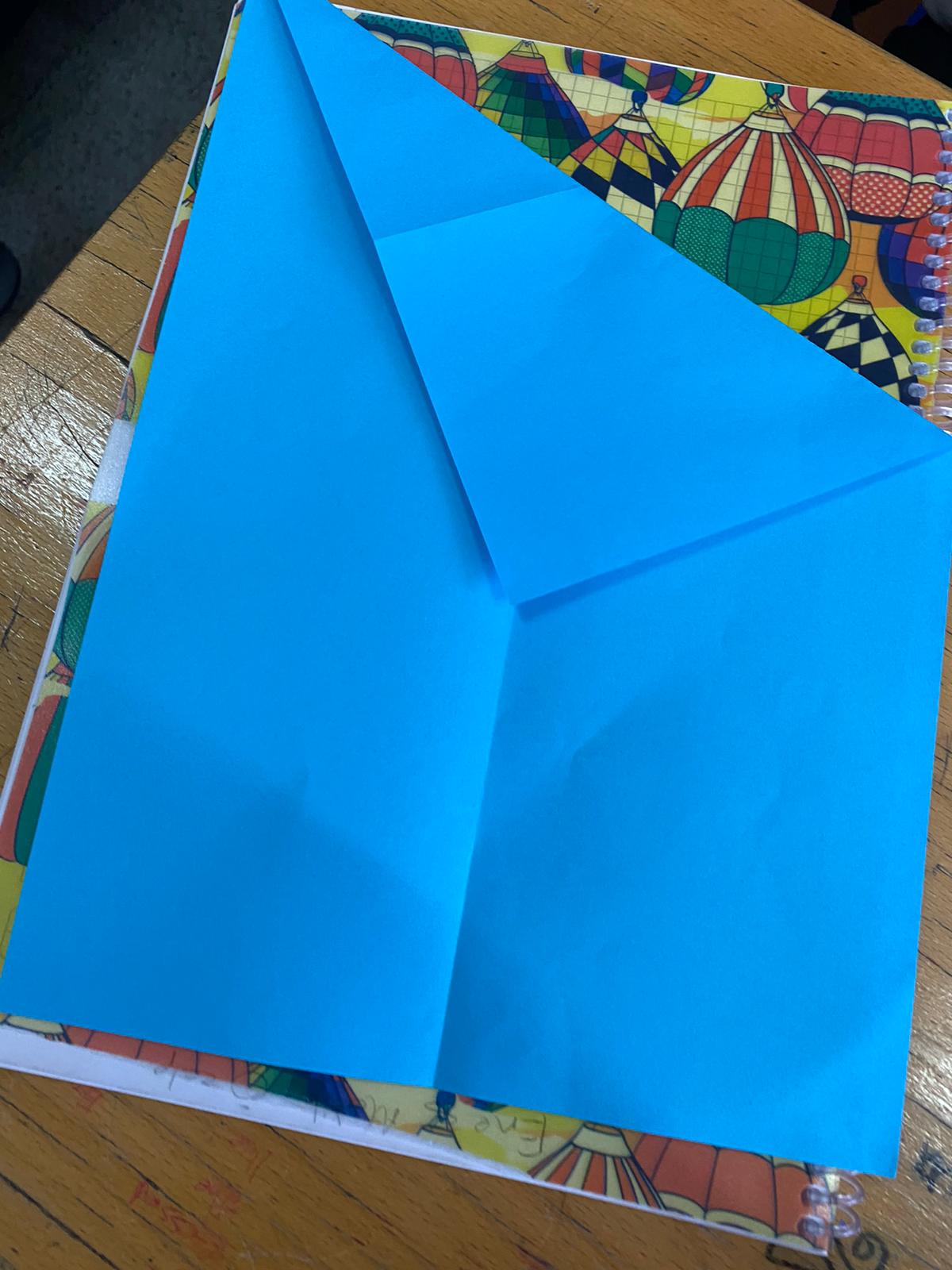 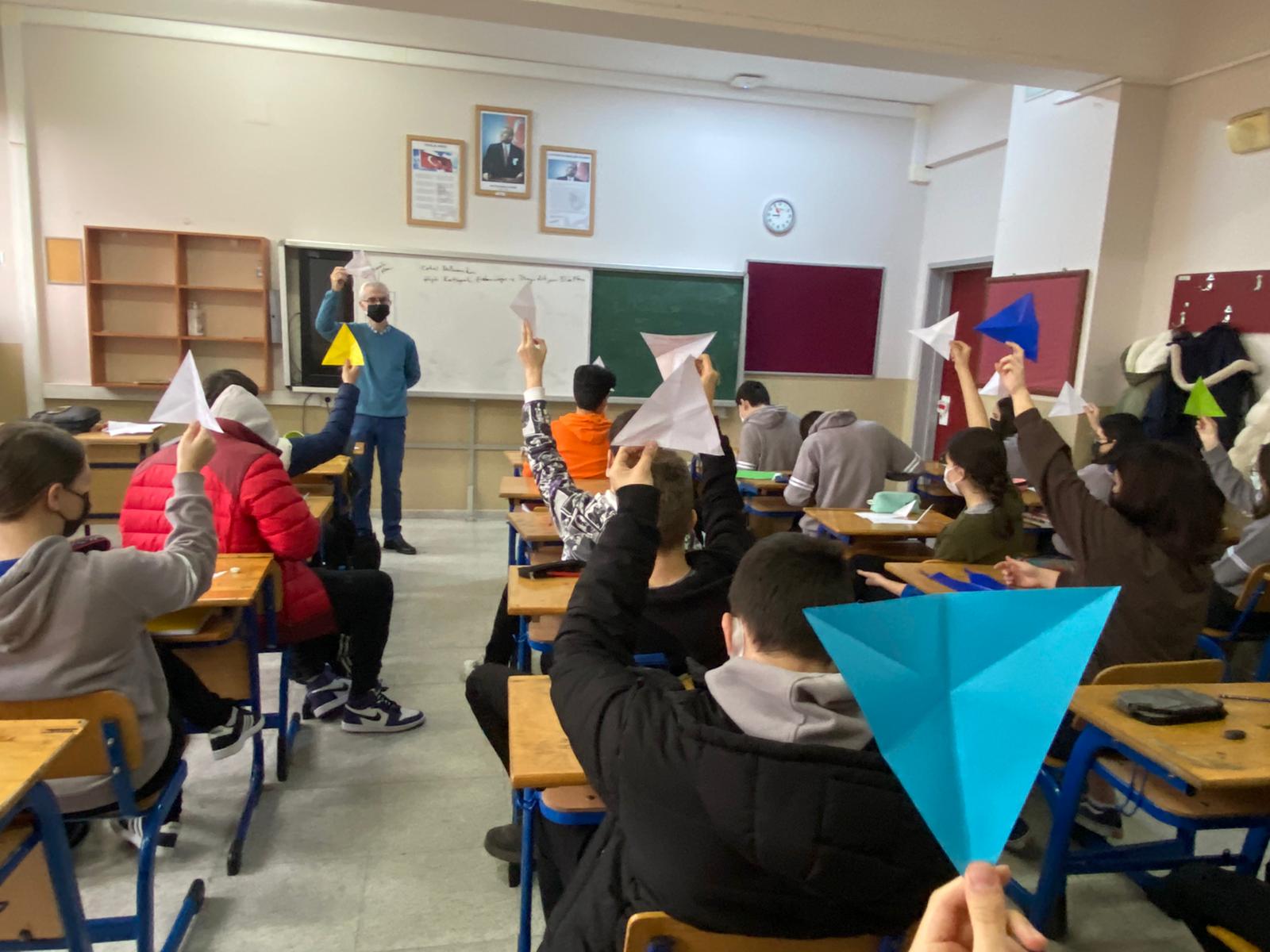 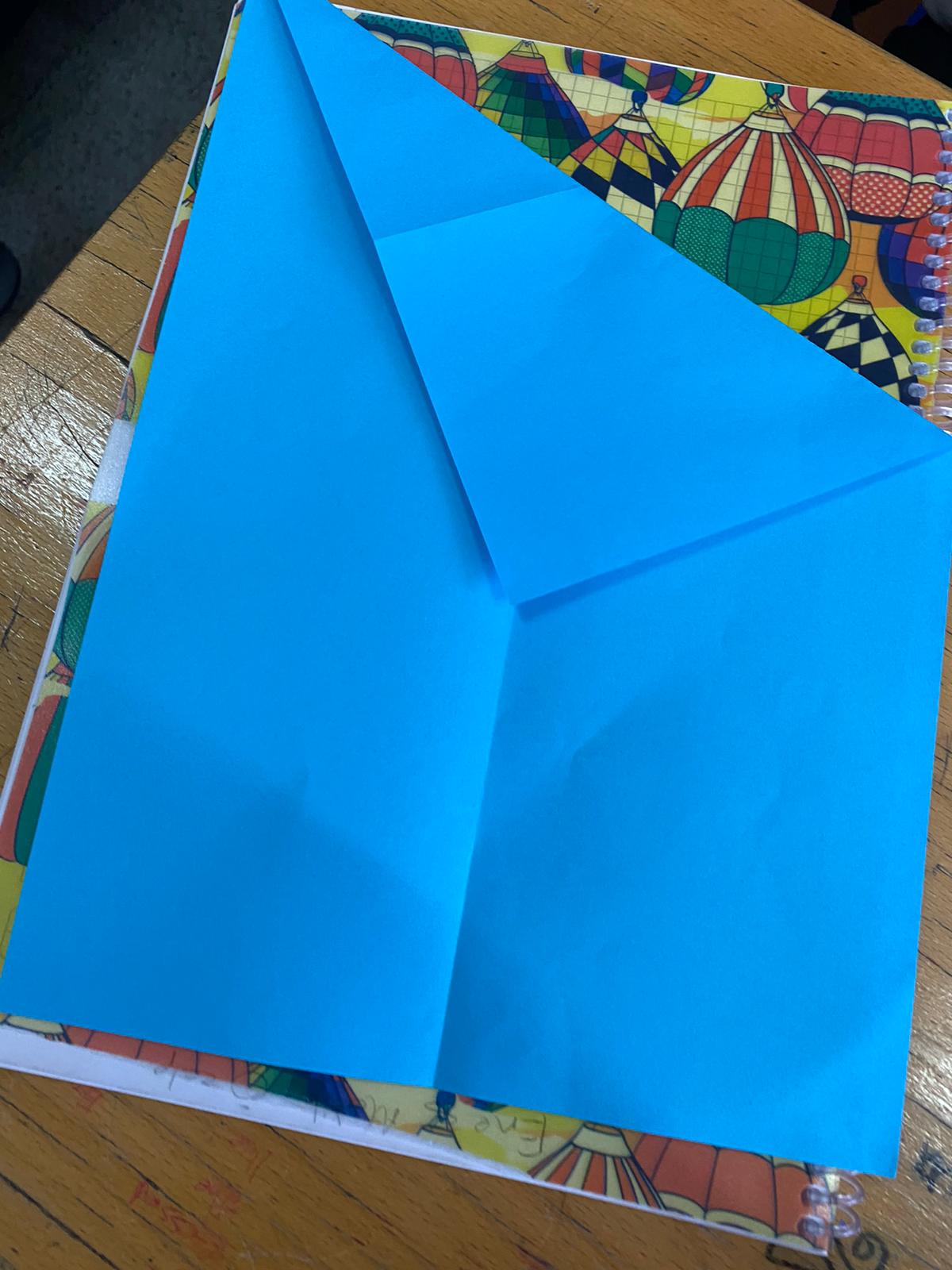 